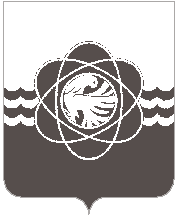 П О С Т А Н О В Л Е Н И Еот 27.12.2021 № 1158В соответствии с Федеральными законами от 21.12.1994 № 69-ФЗ «О пожарной безопасности», от 06.10.2003 № 131-ФЗ «Об общих принципах организации местного самоуправления в Российской Федерации», Правилами противопожарного режима                              в Российской Федерации, утверждёнными постановлением Правительства Российской Федерации от 16.09.2020 № 1479, Техническим регламентом таможенного союза                            «О безопасности пиротехнических изделий», утверждённым Решением Комиссии Таможенного союза от 16.08.2011 № 770, в целях профилактики пожаров и обеспечения безопасности граждан при реализации и использовании пиротехнических изделий                              на территории муниципального образования «город Десногорск» Смоленской области	Администрация муниципального образования «город Десногорск» Смоленской области постановляет:Утвердить Перечень постоянных мест для использования пиротехнических изделий в период проведения праздничных мероприятий на территории муниципального образования «город Десногорск» Смоленской области (далее – Перечень) (приложение № 1).Утвердить Порядок обращения пиротехнических изделий на территории муниципального образования «город Десногорск» Смоленской области (далее – Порядок) (приложение № 2).3. Заместителю Главы муниципального образования по экономическим вопросам                    Ю.В. Голяковой организовать контроль при согласовании мест реализации пиротехнических изделий на территории муниципального образования.4. Председателю Комитета ГХ и ПК г. Десногорска А.В. Соловьёву организовать подготовку мест для использования пиротехнических изделий в соответствии с требованиями пожарной безопасности.5. Председателю Комитета по образованию г. Десногорска Т.В. Токаревой организовать проведение разъяснительной работы с учащимися образовательных организаций об опасности пиротехнических изделий и недопустимости их использования несовершеннолетними.6. Председателю «ККС и МП» Администрации г. Десногорска А.А. Королёвой обеспечить выполнение требований безопасности при проведении культурно-массовых                       и спортивных мероприятий в соответствии с Порядком.7. Директору Службы благоустройства А.Н. Алейникову обеспечить содержание постоянных мест для использования пиротехнических изделий в соответствии с требованиями пожарной безопасности. 8. Начальнику Управления по делам ГО и ЧС А.К. Воронцову обеспечить информирование населения о местах, определённых для использования пиротехнических изделий и правилах безопасности при их эксплуатации.9. Рекомендовать:9.1. Начальнику ОНД и ПР г. Десногорска В.А. Комарову организовать проведение профилактических мероприятий, направленных на выявление и пресечение нарушений требований пожарной безопасности на объектах розничной торговли пиротехническими изделиями.9.2. ВрИО начальника 15 ПСЧ ОФПС ГПС ГУ МЧС России по Смоленской области С.А. Степеренкову обеспечивать дежурство личного состава при проведении организованных праздничных массовых мероприятий с использованием пиротехнических изделий                             (по согласованию с организаторами мероприятий).9.3. Начальнику ОМВД России по г. Десногорску Ю.А. Гришину организовать работу по пресечению правонарушений, связанных с реализацией и использованием пиротехнических изделий в не предназначенных для этого местах.9.4. Организаторам праздничных мероприятий, руководителям организаций, физическим лицам, осуществляющим устройство фейерверков, обеспечить выполнение требований безопасности при использовании пиротехнических изделий в соответствии                         с Порядком.9.5. Руководителям организаций, учреждений и иным юридическим лицам независимо от организационно – правовых форм и форм собственности, расположенных                                       и осуществляющих производственную и иную деятельность на территории муниципального образования, председателям садоводческих некоммерческих товариществ, гаражно-строительных кооперативов и иных общественных объединений граждан, индивидуальным предпринимателям и физическим лицам обеспечить выполнение требований безопасности                  при обращении пиротехнических изделий в соответствии с Порядком.	10. Признать утратившим силу постановление Администрации муниципального образования «город Десногорск» Смоленской области от 07.12.2017 № 1229 «Об определении мест для использования пиротехнических изделий населением в период празднования новогодних и рождественских   праздников на территории муниципального  образования «город Десногорск» Смоленской области».	11. Отделу информационных технологий и связи с общественностью (Е.М. Хасько) разместить настоящее постановление на официальном сайте Администрации муниципального образования «город Десногорск» Смоленской области в сети Интернет.	12. Контроль исполнения настоящего постановления возложить на председателя Комитета по городскому хозяйству и промышленному комплексу Администрации муниципального образования «город Десногорск» Смоленской области А.В. Соловьёва.Глава муниципального образования«город Десногорск» Смоленской области                                               А.Н. ШубинПЕРЕЧЕНЬпостоянных мест для использования пиротехнических изделий в период проведения праздничных мероприятий на территории муниципального образования «город Десногорск» Смоленской области	Для использования пиротехнических изделий на территории муниципального образования «город Десногорск» Смоленской области в период праздничных мероприятий,                   за исключением периода времени, установленного ст. 2 закона Смоленской области                           от 28.05.2020  № 74-з «Об отдельных вопросах обеспечения тишины и спокойствия граждан на территории Смоленской области» и п. 14.2. Порядка обращения пиротехнических изделий                 на территории муниципального образования «город Десногорск» Смоленской области определить следующие постоянные места:	1. Для использования населением пиротехнических изделий бытового назначения                  (I-III классов опасности):- центральную часть города, парковую зону 3-го микрорайона;- зону отдыха (городской пляж), напротив многоквартирного жилого дома № 16                       1-го микрорайона (за исключением периода купального сезона);- центральную часть площадки напротив здания Скорой помощи МСЧ № 135 (через дорогу).2. Для использования пиротехнических изделий технического назначения                           (IV-V классов опасности) при проведении организованных массовых зрелищных мероприятий:- центральную часть города, парковую зону 3-го микрорайона.ПОРЯДОКобращения пиротехнических изделий на территории муниципального образования «город Десногорск» Смоленской областиПиротехнические изделия, находящиеся в обращении на территории муниципального образования «город Десногорск» Смоленской области (далее – муниципальное образование), должны обеспечивать максимально допустимый уровень безопасности и соответствовать требованиям Технического регламента таможенного союза       «О безопасности пиротехнических изделий», утверждённого Решением Комиссии Таможенного союза от 16.08.2011 № 770 (далее – Технический регламент), а также иметь сертификат соответствия (декларацию о соответствии) в котором указывается класс опасности.Используемые термины и их определения:- безопасность - отсутствие недопустимого риска, связанного с возможностью причинения вреда и (или) нанесения ущерба;- идентификация пиротехнических изделий - процедура отнесения пиротехнических изделий к области применения Технического регламента и установления соответствия данных пиротехнических изделий технической документации (в том числе эксплуатационным документам) к ним;- обращение пиротехнических изделий - реализация, хранение, эксплуатация, перевозка, ввоз пиротехнических изделий;- опасная зона - часть пространства, которое окружает работающий пиротехнический состав и содержащее его изделие и внутри которого хотя бы один опасный фактор достигает опасного уровня;- опасный фактор - создаваемый пиротехническими составами и содержащими их изделиями специфический эффект, который при достижении им опасного уровня создает угрозу здоровью людей и наносит ущерб имуществу и окружающей среде;- пиротехническое изделие - изделие, предназначенное для получения требуемого эффекта с помощью горения (взрыва) пиротехнического состава; - пиротехническое изделие бытового назначения - пиротехническое изделие, которое предназначено для применения населением и эксплуатация которого в соответствии                               с инструкцией по применению обеспечивает безопасность людей, имущества и окружающей среды;- пиротехническое изделие технического назначения - пиротехническое изделие, для применения которого требуются специальные знания и приспособления (устройства);- применение по назначению (эксплуатация) - использование пиротехнических изделий в соответствии с назначением, указанным изготовителем на этих изделиях и (или)                    в эксплуатационных документах;- проведение фейерверочных показов - массовое зрелищное мероприятие                                с применением пиротехнических изделий технического назначения;- реализация пиротехнических изделий - продажа пиротехнических изделий;- склад розничной торговой сети - помещение (зона торгового зала), предназначенное для кратковременного хранения (до 1 года) пиротехнических изделий бытового назначения, реализуемых через розничную торговую сеть;- фейерверочное изделие - пиротехническое изделие технического назначения, предназначенное для получения звуковых, световых, дымовых и иных эффектов при проведении массовых зрелищных мероприятий;- хранение пиротехнических изделий - размещение пиротехнических изделий на оптовых, расходных складах, складах розничных торговых точек, специализированных транспортных средствах и в личных помещениях граждан, обеспечивающее сохранность свойств и безопасность пиротехнических изделий;- эксплуатация пиротехнических изделий - стадия жизненного цикла пиротехнических изделий по подготовке к применению и использованию по назначению.3. По степени потенциальной опасности при эксплуатации пиротехнические изделия подразделяются на следующие классы опасности:- I класс - пиротехнические изделия, у которых значение кинетической энергии движения составляет не более 0,5 Дж, отсутствуют ударная волна и разлетающиеся за пределы опасной зоны осколки, акустическое излучение на расстоянии 0,25 м от пиротехнических изделий не превышает 125 дБ и радиус опасной зоны по остальным факторам составляет не более 0,5 м;- II класс - пиротехнические изделия, у которых значение кинетической энергии движения составляет не более 5 Дж, отсутствуют ударная волна и разлетающиеся за пределы опасной зоны осколки, акустическое излучение на расстоянии 2,5 м от пиротехнических изделий не превышает 140 дБ и радиус опасной зоны по остальным факторам составляет не более 5 м;- III класс - пиротехнические изделия, у которых значение кинетической энергии при направленном движении составляет более 5 Дж, при ненаправленном движении - не более 20 Дж, отсутствуют ударная волна и разлетающиеся за пределы опасной зоны осколки, акустическое излучение на расстоянии 5 м от пиротехнических изделий не превышает 140 дБ и радиус опасной зоны по остальным факторам составляет не более 30 м для III класса и не более 20 м для подкласса IIIа;- IV класс - пиротехнические изделия, у которых отсутствует ударная волна, и радиус опасной зоны хотя бы по одному из остальных факторов составляет более 30 м;- V класс - прочие пиротехнические изделия, не вошедшие в I - IV классы.4. Пиротехнические изделия, не соответствующие требованиям Технического регламента, не допускаются к обращению на территории муниципального образования.5. На территории муниципального образования допускается реализация пиротехнических изделий только бытового назначения.6. Реализация пиротехнических изделий может производиться юридическими                         и физическими лицами в соответствии с действующим законодательством Российской Федерации.7. При подготовке и проведении фейерверков в местах массового пребывания людей               с использованием пиротехнических изделий организаторами мероприятий должны обеспечиваться требования пожарной безопасности в соответствии с Правилами противопожарного режима в Российской Федерации, с обеспечением мест первичными средствами пожаротушения и организацией пожарного поста (дежурством отделения пожарно-спасательной части, а также других оперативных служб по согласованию).8. Регламент проведения мероприятий с применением специальных сценических эффектов, профессиональных пиротехнических изделий и огневых эффектов с приложением спецификации применяемого оборудования и схемы его размещения должны быть согласованы в установленном  порядке с Администрацией муниципального образования                                «город Десногорск» Смоленской области (далее – Администрация муниципального образования) и ОНД и ПР г. Десногорска не менее чем за 14 календарных дней до дня проведения мероприятия, с разработкой комплекса инженерно-технических мероприятий, обеспечивающего безопасность проведения мероприятия.9. Безопасность при устройстве фейерверков возлагается на организацию и (или) физических лиц, проводящих фейерверк;10. Использование пиротехнических изделий необходимо производить строго                                  в соответствии с их инструкцией по применению и на безопасном расстоянии от массового скопления людей и объектов защиты (в том числе с учетом размеров опасной зоны).11. Применение пиротехнических изделий, за исключением хлопушек и бенгальских свечей, соответствующих I классу опасности по Техническому регламенту, запрещается:- в помещениях, зданиях и сооружениях любого функционального назначения,                             за исключением применения специальных сценических эффектов, профессиональных пиротехнических изделий и огневых эффектов, для которых разработан комплекс дополнительных инженерно-технических мероприятий по обеспечению пожарной безопасности;- на территориях взрывоопасных и пожароопасных объектов, в полосах отчуждения линий высоковольтной электропередачи;- на кровлях, покрытиях, балконах, лоджиях и выступающих частях фасадов зданий (сооружений);- во время проведения митингов, демонстраций, шествий и пикетирования;- на территориях памятников истории и культуры, кладбища и культовых сооружений, гаражно-строительных кооперативов, садоводческих товариществ, кварталов и микрорайонов индивидуальной жилой застройки, лесных массивов, на придомовых территориях многоквартирных жилых домов, вблизи стоянок автотранспортных средств;- при погодных условиях, не позволяющих обеспечить безопасность при                                      их использовании;- лицам, не преодолевшим возрастного ограничения, установленного производителем пиротехнического изделия.12. Хранение и продажа пиротехнических изделий должны осуществляться                               в соответствии с требованиями пожарной безопасности, при этом продавец обязан информировать покупателя о классе опасности и правилах эксплуатации указанных изделий.13. Продажа пиротехнических изделий запрещается:- на объектах торговли, расположенных в жилых зданиях, здании автовокзала,                           на остановках общественного транспорта, в подземных сооружениях, а также в транспортных средствах и на территориях пожароопасных производственных объектов;- на объектах торговли и в местах, несоответствующих требованиям пожарной безопасности;- лицам, не достигшим 16-летнего возраста (если производителем не установлено другое возрастное ограничение);- при отсутствии (утрате) идентификационных признаков, инструкции (руководства) по эксплуатации, обязательного сертификата соответствия либо знака соответствия, при наличии следов порчи, истечении срока годности;- вне заводской потребительской упаковки.14. Использование пиротехнических изделий на территории муниципального образования запрещается:14.1. В не предназначенных для этого местах, а также с нарушением требований безопасности.14.2. В периоды времени, установленные ст. 2 закона Смоленской области                               от 28.05.2020  № 74-з «Об отдельных вопросах обеспечения тишины и спокойствия граждан                    на территории Смоленской области»:а) с 00.00 до 07.00 часов и с 22.00 до 24.00 часов по местному времени ежедневно                          с понедельника по пятницу включительно, за исключением случая, предусмотренного подпунктом «в» п. 14.2. настоящего Порядка;б) с 00.00 до 07.00 часов и с 23.00 до 24.00 часов по местному времени в субботу,                       за исключением случая, предусмотренного подпунктом «в» п. 14.2. настоящего Порядка;в) с 00.00 до 09.00 часов и с 23.00 до 24.00 часов по местному времени                                   в воскресенье и установленные федеральным законодательством нерабочие праздничные дни.О порядке обращения пиротехнических изделий и определении мест для их  использования на территории муниципального образования «город Десногорск» Смоленской области                    и признании утратившим силу постановления Администрации муниципального образования «город Десногорск» Смоленской области                 от 07.12.2017 № 1229Приложение № 1УТВЕРЖДЕНпостановлением Администрациимуниципального образования                     «город Десногорск» Смоленской областиот 27.12.2021 № 1158Приложение № 2УТВЕРЖДЕНпостановлением Администрациимуниципального образования                     «город Десногорск» Смоленской областиот 27.12.2021 № 1158